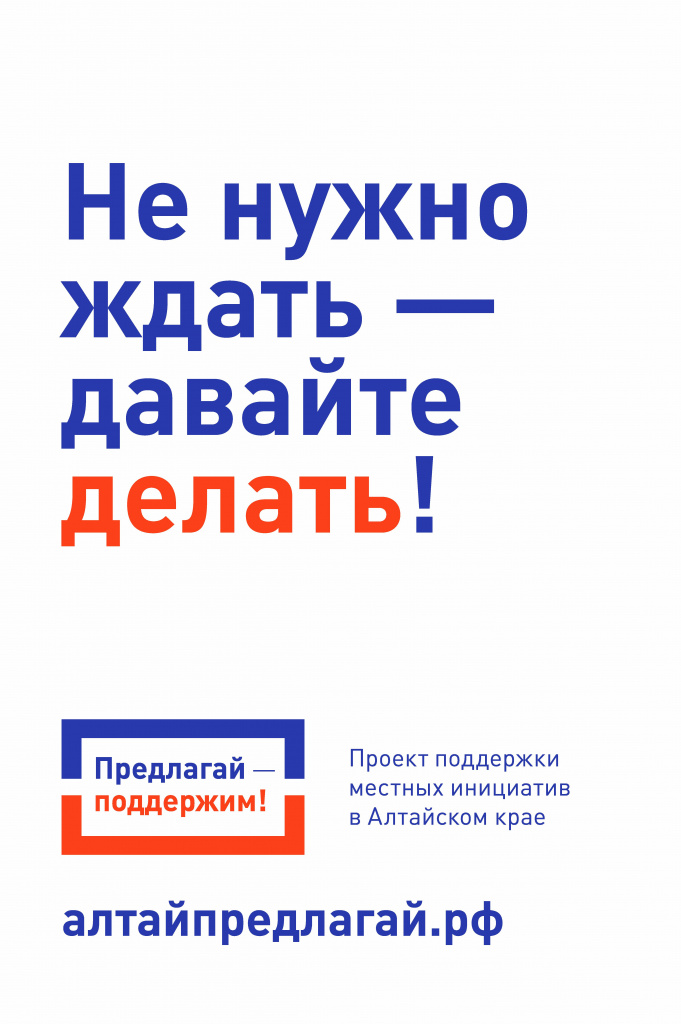 Проект поддержки местных инициатив  (ППМИ)  сегодня является наиболее распространенной практикой инициативного бюджетирования в России.Главной целью Проекта является вовлечение граждан в решение вопросов местного значения, в развитие общественной инфраструктуры. Участвуя в данном Проекте, жители непосредственно определяют направления расходования бюджетных средств, софинансируют выбранные объекты, вправе контролировать выполнение работ. Софинансирование также осуществляется из краевого и местного бюджетов».      С 2021 года допускается участие в Проекте поселкам городского типа районного значения, к которым относится р.п. Степное Озеро. Теперь каждый  житель поселка Степное Озеро может принять  участие в выборе объекта,  путем заполнения опросных листов и участия в итоговом собрании, внести свою лепту в виде денежного вклада и путем трудового участия. Участие в проекте помогает решить многие проблемы, связанные с благоустройством поселка, на эти цели из краевого бюджета при условии победы в конкурсе выделяется сумма (не более 1 миллиона рублей). Для победы необходимо выполнить ряд условий. На стадии подготовки население (чем больше, тем лучше) должно принять непосредственное участие в выборе Проекта для финансирования. На стадии реализации жители имеют право следить за ходом выполнения работ или натурального вклада (стройматериалы, техника и т.д.).Обязательным условием является финансовое участие. Софинансирование должно быть обеспечено из трех источников со стороны  население, юридических лиц и  местного бюджета. В рамках Проекта установлены минимальные пороги  софинансирования со стороны местного бюджета -10% и населения -5%  от общей  стоимости проекта. Сбор средств начинается после победы в конкурсном отборе. В нашем поселке за последние годы  сделано многое: ремонтируются общественные здания, благоустраиваются придомовые и общественные территории, устанавливаются детские игровые  площадки, теперь хотим обратить внимание на ремонт дорог поселка. Практически все дороги в поселке асфальтированы, но многие из них требуют  ремонта. 28 августа 2020 года на площади перед ДК «Химик» состоится собрание граждан р.п. Степное Озеро по обсуждению выбора Проекта для участия в конкурсе (ППМИ), установлению суммы денежного вклада для населения и его  реализацию. Подробная информация о Проекте Поддержки Местных Инициатив содержится на сайте Проекта алтайпредлагай.рф. По  вопросам  заполнения опросных листов нужно обращаться уже сейчас в Администрацию Степноозерского поссовета.  По адресу: р.п. Степное Озеро ул. Мира.11. телефон 31-5-57                                                                 Администрация Степноозерского поссовета